2012臺灣技術聯盟 北區產學說明會為強化大專院校產學合作與技術移轉能量，並凝聚各校間研發資源與經理人之經驗交流，臺灣技術聯盟特舉辦產學說明活動，謹誠摯邀請各位夥伴撥冗與會。時間：101年7月27日（五）上午8:30~下午4:20地點：台大醫院國際會議中心2樓205室（台北市中正區徐州路2號）主辦單位：臺灣技術聯盟、國立臺灣大學議程報名方式：本活動全程免費，歡迎聯盟成員及學研單位之育成、技轉同仁報名（廠商請勿報名）。報名截止日期：101年7月24日(二)。會議資料將於會前一日掛網，請視需求自行下載。報名人數限45人。以聯盟成員優先錄取，人數額滿則提前截止報名。線上報名：臺灣大學技術交易網-點選最新活動 http://ciac.ord.ntu.edu.tw/mip/聯絡人：胡雅薇，電話：(02)3366-9945~6，電子郵件：yaweihu@ntu.edu.tw 。謝謝您！交通資訊 http://thcc.net.tw/about06.html台大醫院國際會議中心2樓205室（台北市中正區徐州路2號）●停車費每小時40元，開車朋友可至會場索取優惠卷享每小時30元之優惠停車(勿使用悠遊卡扣款)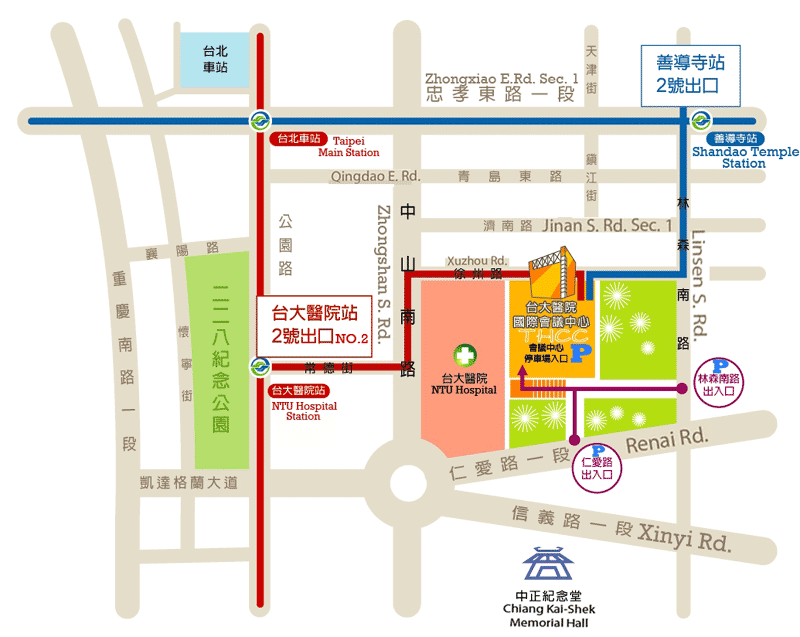 時間內容講師08:30~08:45報到報到08:45~09:00臺灣技術聯盟簡介臺灣大學研發處副研發長段維新教授09:00~10:30台灣綠色照明產業的發展與未來台灣區照明燈具輸出業同業公會張孔誠理事長10:40~12:10醫材的技術趨勢與未來台灣區醫療暨生技器材工業同業公會郭義松理事長12:10~13:00午餐時間午餐時間13:00~14:30媒合服務與技術移轉行政院全球招商聯合服務中心專案服務組 邵宇奇組長14:30~14:50夥伴交流時間 & tea break夥伴交流時間 & tea break14:50~16:20產學合作應有之思維臺灣大學創新育成中心 劉學愚總經理16:20~散會散會